Paul’s Boat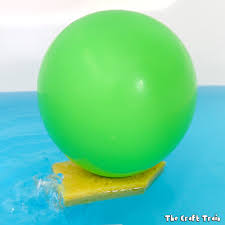 What to doFind the small piece of sponge (pool noodle), balloon and straw in your pack.Blow some air into your balloon and let it out to stretch it a little. With an adult make a hole in the centre of the sponge and put your balloon through the hole.  Now cut a piece from your straw and attach to the bottom of your balloon.  Blow air into your balloon through the straw and place it in a basin of water.  Watch it travel around.Think about 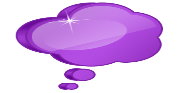 During this activity you could think about how Paul travelled to different places to share the good news about Jesus.Paul’s Shipwreck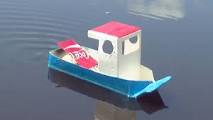   What to doUse junk materials form your home (bottles, boxes, cartons) to make a boat.As Paul was travelling in his boat there was a huge storm and they ended up shipwrecked. Can you make waves in the water to show what might have been happening to the boat in the storm?Think about God was with Paul during this storm.  God will be with us too when we face difficult situations in our lives.  Chains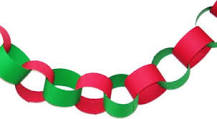 What to doUse strips of card/paper from your pack to make a large paper chain.  You can loop the strips through each other and fasten them using sellotape or glue. Think about During this activity you could think about Paul and Silas being chained up in prison for sharing the Good News about Jesus. Even in this very difficult situation, Paul and Silas continued to trust God and to praise him.  This helped them to share the Good News about Jesus with other prisoners. We can share the Good News with others we meet too.Hands in chains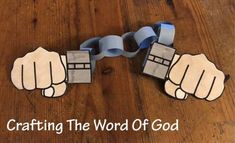 What to doUse strips of card from your pack to make a large paper chain.  You can loop the strips through each other and fasten using sellotape or glue. Now draw round your hands and attach them to each end of your chain.On each hand you could write something that you would like to ask God for help with.Think about During this activity you could think about Paul and Silas being chained up in prison for sharing the Good News about Jesus. They continued to trust God.We can ask God to help us in difficult situations too and trust that he will be with us. Edible Snake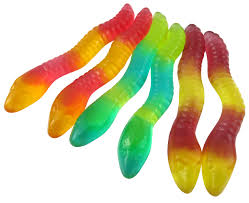 What to doCollect your biscuits from your bag.  Crush them up to represent twigs/soil. Now collect your jelly snakes from your bag.  Can you hide some snakes in the twigs/soil?Think about During this activity you could think about Paul being bitten by a venomous snake with no effects.  How amazing!!God can do amazing things in our lives when we choose to follow him on our journey!Folding Snake	 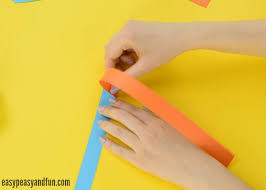 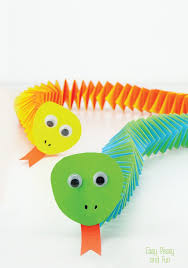 What to doCollect two strips of card from your bag.Attach them at the top at a 90 degrees angle.Fold the bottom strip over the top one (keeping the 90 degrees angle) and crease the fold.Again, take the bottom strip and fold over the top one.Continue until you run out of strips to fold and add some glue on the last fold.You can add a face to your snake.Think about During this activity you could think about how people were amazed that Paul wasn’t harmed even when a venomous snake bit him.Treasure Hunt Journey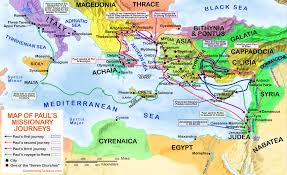 What to doFind your treasure hunt sheet in your pack.Just like Paul went on a journey to different places, use the clues on your sheet to go on your own journey.Think about During this activity you could think about how Paul travelled to many places by boat to teach people about Jesus.God would like all of us to share this Good News today too with different people we meet. 